Publicado en Madrid el 03/10/2018 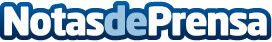 Descubriendo los beneficios del entrenamiento funcional con la franquicia Cross Funcional 30’Cross Funcional 30’ se basa en un sistema de entrenamiento totalmente testado, creado para que el tiempo de entrenamiento sea óptimo y rentableDatos de contacto:Laura AcostaCoordinadora de Marketing de Tormo Franquicias Consulting911 592 558Nota de prensa publicada en: https://www.notasdeprensa.es/descubriendo-los-beneficios-del-entrenamiento Categorias: Nacional Franquicias Emprendedores Otros deportes http://www.notasdeprensa.es